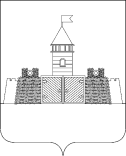 УПРАВЛЕНИЕ ОБРАЗОВАНИЯ И МОЛОДЕЖНОЙ ПОЛИТИКИ АДМИНИСТРАЦИИ МУНИЦИПАЛЬНОГО ОБРАЗОВАНИЯ АБИНСКИЙ РАЙОНП Р И К А З от   ______________ года                                                                 № _____г. АбинскОб утверждении итогов  муниципального этапа краевой военно-спортивной игры «Зарница» - 2019»	В соответствии с приказом управления образования и молодежной политики  администрации муниципального образования Абинский район от    1  октября 2018 года  № 980  «Об организации и проведении муниципального (второго) этапа краевой военно-спортивной игры «Зарница-2019» и на основании  итогового  протокола проведения муниципального этапа краевой военно-спортивной игры «Зарница-2019» от 10 октября 2018 года управление образования и молодежной политики  администрации муниципального образования   Абинский район  п р и к а з ы в а е т:1. Утвердить итоги муниципального этапа краевой военно-спортивной игры «Зарница»-2019» (приложение).	2. Руководителям МБОУ СОШ № 17 (Трещева), МАОУ СОШ № 4 (Уривская), МБОУ СОШ № 42 (Драй) отметить работу руководителей команд, подготовивших учащихся, ставших победителями и призерами муниципального этапа краевой военно-спортивной игры «Зарница - 2019».	3. Руководителю муниципального бюджетного учреждения дополнительного образования центра внешкольной работы «Патриот» муниципального образования Абинский район (Овсянников) и директору муниципального бюджетного учреждения средней общеобразовательной школы № 17  муниципального  образования  Абинский  район   организовать подготовку и участие команды учащихся МБОУ СОШ № 17  в краевом этапе.  	 4.  Контроль за исполнением настоящего приказа возложить на заместителя начальника управления образования  и молодежной политики Марукян Е.Г.Начальник управления                                                                  С.Н. Филипская                                                                                                        ПРИЛОЖЕНИЕИТОГИмуниципального этапа краевой военно - спортивной игры «Зарница - 2018»Начальник управления                                                                   С.Н.Филипская                                                     УТВЕРЖДЕНЫприказом управления образования и молодежной политики  администрациимуниципального образованияАбинский районот 26.03.2018 года   №  262№п/пШколаОбщий результат(сумма мест по видам)Итоговое место1  МБОУ СОШ № 1716I2МБОУ СОШ № 3024II3  МБОУ СОШ № 127III4 МАОУ СОШ № 424045  МБОУ СОШ № 314456  МБОУ ООШ № 144667  МБОУ СОШ № 54978МБОУ СОШ № 385489МАОУ СОШ № 455910МБОУ СОШ № 3561011МБОУ СОШ № 10681112МБОУ СОШ № 15771213МБОУ СОШ № 68713